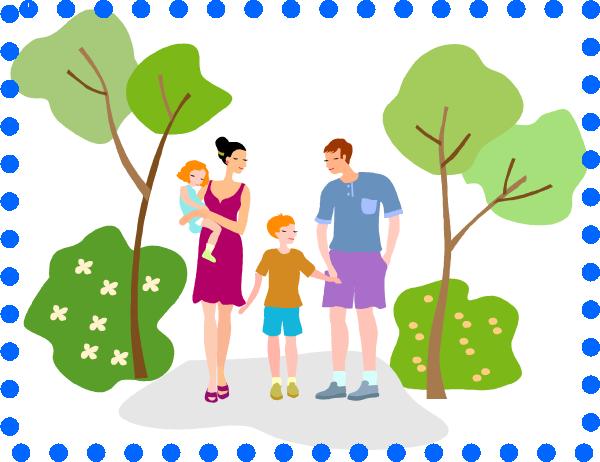 Родительский всеобучТема: «Формирование у ребёнка здорового образа жизни»МДОБУ №9 «Огонёк»2016г.Тепличное созданиеБолеет без конца ребёнок.Мать в панике, в слезах: и страх и грусть.- Ведь я его с пелёнокВсегда в тепле держать стремлюсь.В квартире окна даже летомОткрыть боится – вдруг сквозняк,С ним то – в больницу то в аптеку,Лекарств и перечесть нельзя.Не мальчик, словом, а страданье,Вот так, порой, мы из детейРастим тепличное создание,А не бойцов – богатырей.                                      В. Крестов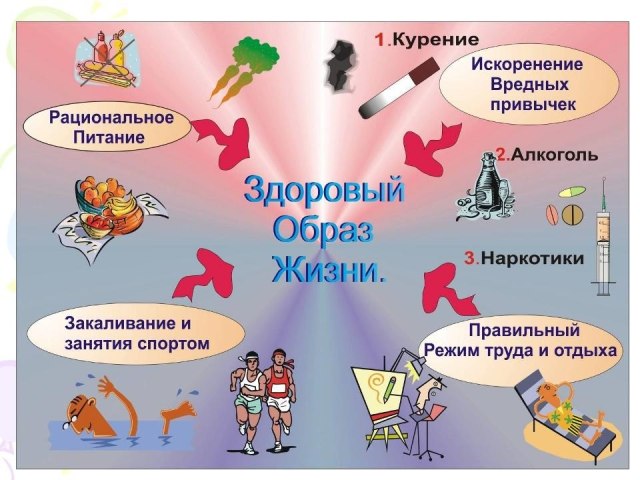 Памятка родителямНовый день начинайте с улыбки и с утренней разминки;Соблюдайте режим дня;Помните: лучше умная книга, чем бесцельный просмотр телевизора;Любите своего ребенка – он ваш. Уважайте членов своей семьи, они – попутчики на вашем пути;Обнимать ребенка следует не менее 4 раз, а лучше – 8 раз;Не бывает плохих детей, бывают плохие поступки;Личный пример по ЗОЖ – лучше хорошей морали;Используйте естественные факторы закаливания – солнце, воздух и воду;Помните: простая пища полезнее для здоровья, чем искусные яства;10. Лучший вид отдыха – прогулка с семьей на свежем воздухе, лучшее развлечение для ребенка – совместная игра с родителями.Закаляемся вместе!1.Полоскание горла прохладной водой со снижением ее температуры является методом профилактики заболевания носоглотки. Полоскание горла начинается при температуре воды 36-37 градусов, снижается каждые 2-3 дня на 1 градус и доводится до комнатной.2. Хождение босиком. При этом укрепляются связки стопы идёт профилактика плоскостопия. В летний период предоставляйте детям возможность ходить босиком по горячему песку и асфальту, по мелким камушкам,которые действуют как сильные раздражители. При ходьбе босиком увеличивается интенсивность деятельности почти всех мышц, стимулируется кровообращение.  3. Контрастное воздушное закаливание (из тёплого помещения дети попадают в «холодное»). 4. Полноценное питание – включение в рацион продукты богатых витаминами А,В,С,D, минеральными солями(кальцием, фосфором, железом, магнием, медью), а также белком. Все блюда для детей желательно готовить из натуральных продуктов, без добавок, специй, усилителей вкуса и консервантов.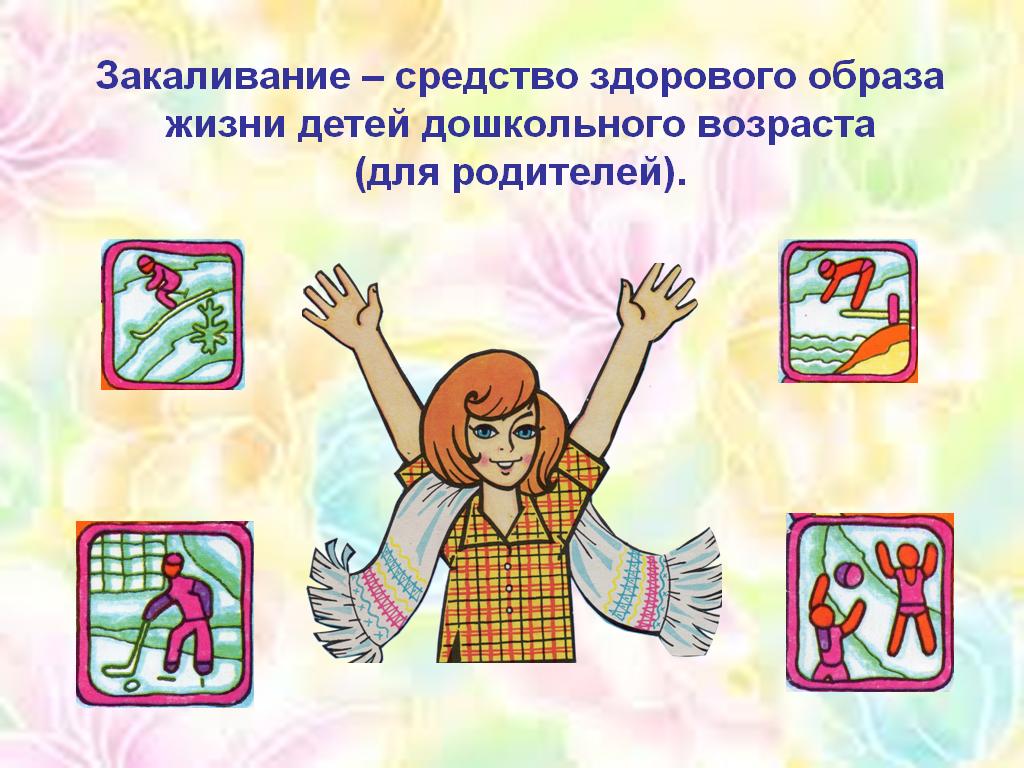 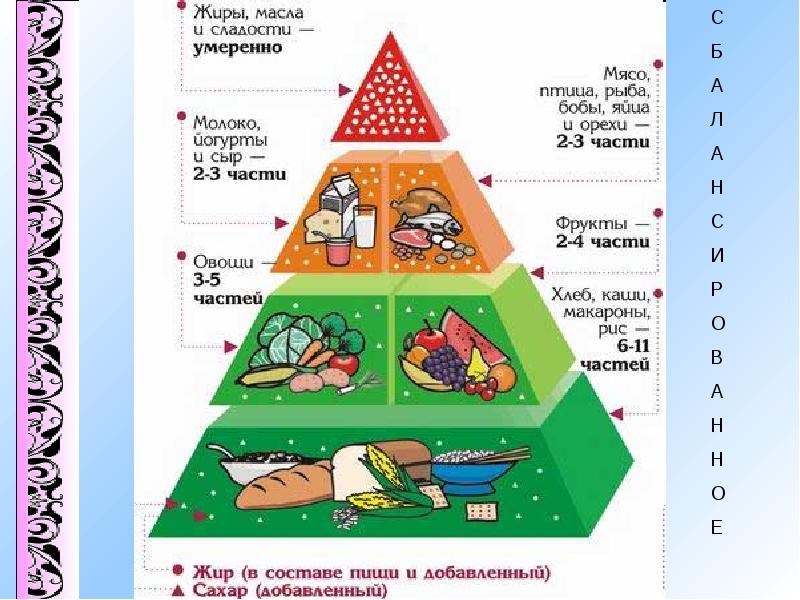 Шесть  советов родителямСовет 1.Внимательно и систематически наблюдайте за состоянием здоровья ребенка, его физическим, умственным и психическим развитием;Совет 2. Своевременно обращайтесь к специалистам в случае отклонений в состоянии здоровья, а также для профилактики заболеваний ребенка;Совет 3. Составьте режим дня с учетом индивидуальных особенностей, состояния здоровья, а также занятости ребенка и строго соблюдайте основные режимные моменты: сон, труд, отдых, питание;Совет 4. Помните, что движение – это жизнь. Подберите своему ребенку комплекс утренней гимнастики, совершайте совместные прогулки и подвижные игры на свежем воздухе вместе с ребенком;Совет 5. Контролируйте физическое развитие ребенка: рост, вес, формирование костно – мышечной системы, следите за осанкой, исправляйте ее нарушение физическими упражнениями;Совет 6. Если ребенок раздражен, отвлеките его внимание от «раздражителя», переключите на другой вид деятельности или дайте ему возможность отдохнуть. Главное – не усугублять конфликт;